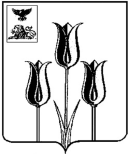 РОССИЙСКАЯ ФЕДЕРАЦИЯР А С П О Р Я Ж Е Н И ЕГЛАВЫ АДМИНИСТРАЦИИ МУНИЦИПАЛЬНОГО РАЙОНА «ВОЛОКОНОВСКИЙ РАЙОН»БЕЛГОРОДСКОЙ ОБЛАСТИ15 января 2016 г.                                                                                                                                    № 10					Об утверждении Регламента взаимодействияВ  соответствии с письмом департамента агропромышленного комплекса области от 16.12.2015г. № 6-03/1406: 1. Утвердить Регламент взаимодействия органов местного самоуправления и хозяйствующих субъектов (землепользователей), чьи земельные участки примыкают к лесополосам и автодорогам района, по содержанию лесополос и сельхозугодий, примыкающих к полосам отвода автодорог (далее - Регламент, прилагается).2. Контроль за исполнением распоряжения возложить на заместителя главы администрации района - начальника управления сельского хозяйства А.Е. Алексеева.Глава администрации района                                                     С. БикетовУтвержден распоряжением главы администрации района от 15 января 2016г.№ 10 Регламентвзаимодействия органов местного самоуправления и хозяйствующих субъектов (землепользователей), чьи земельные участки примыкают к лесополосам и автодорогам района, по содержанию лесополос и сельхозугодий, примыкающих к полосамотвода автодорогОбщие положения        	Отсутствие надлежащего ухода за лесозащитными полосами сводит к минимуму их функции, обеспечивающие защиту земель от воздействия неблагоприятных явлений природного, антропогенного и технологического происхождения, приводит к потере почвозащитных и водорегулирующих свойств, распространению вредителей и болезней при скоплении старых, больных и погибших растений (деревьев, кустарника, травы) на прилегающей территории. Недостаточная окультуренность участков сельхозугодий, примыкающих территорий к полосам отвода автодорог, не обеспечивает надлежащего эстетического восприятия территории землепользования.        	Согласно ст.7 Земельного кодекса РФ, агролесомелиорация земель состоит в проведении комплекса мелиоративных мероприятий, обеспечивающих коренное улучшение земель посредством использования почвозащитных, водорегулирующих и иных свойств защитных лесных насаждений.         	Настоящий Регламент является обязательным для собственников, землепользователей и арендаторов, чьи земельные участки примыкают к лесополосам и автодорогам района, а также собственников, землепользователей и арендаторов автодорог, полос отвода и лесополос, расположенных на полосах отвода, согласно ст.210 ГК РФ (собственник несет бремя содержания принадлежащего ему имущества, если иное не предусмотрено законом или договором). В соответствии со статьей 29 Земельного кодекса РФ граждане (физические лица) и юридические лица, которые эксплуатируют мелиоративные системы, отдельно расположенные гидротехнические сооружения и защитные лесные насаждения, обязаны содержать указанные объекты в исправном (надлежащем) состоянии и принимать меры по предупреждению их повреждения.        	Настоящий Регламент определяет цель, задачи, порядок взаимодействия органов местного самоуправления и хозяйствующих субъектов (землепользователей), чьи земельные участки примыкают к лесополосам и автодорогам района, по содержанию лесополос и сельхозугодий, прилегающих к полосам отвода автодорог.2. Цель и задачи Регламента2.1. Наведение санитарно-экологического порядка в лесополосах и сельхозугодьях, примыкающих к полосам отвода автомобильных дорог Волоконовского района.2.2. Разработка плана мероприятий по содержанию лесополос и сельхозугодий, примыкающих к полосам отвода автодорог, выполняемые землепользователями, чьи земельные участки примыкают к лесополосам и полосам отвода автодорог района.2.3. Формирование экологической и агротехнологической культуры у сельхозтоваропроизводителей, общественности и жителей района.                                   3. Организация мероприятий3.1. Организацию и проведение мероприятий по наведению санитарно-экологического порядка в лесополосах и на сельхозугодьях, примыкающих к полосам отвода автомобильных дорог,  осуществляют землепользователи.3.2. Координацию мероприятий по наведению санитарно - экологического порядка в лесополосах и на сельхозугодьях, примыкающих к полосам отвода автомобильных дорог, осуществляют органы местного самоуправления района.3.3. Собственники, землепользователи, арендаторы земельных участков из земель сельхозназначения на территории Волоконовского района независимо от их организационно-правовой формы при осуществлении землепользования выполняют работы по окультуриванию лесополос и сельхозугодий, примыкающих к лесополосам и полосам отвода автодорог. При этом работы выполняются самостоятельно или возможно привлечение аутсорсинговых компаний. 3.4. Проектным организациям при разработке мероприятий Проекта адаптивно-ландшафтной системы земледелия, руководствуясь п. 2.1., п. 2.1.5. и п. 2.4.3. постановления Губернатора Белгородской области от 4 февраля 2014 года №9, обеспечить проектирование работ по уходу за лесополосами, их надлежащем лесомелиоративном назначении, землеустроительных и почвозащитных мероприятий в лесополосах и на территориях, примыкающих к полосам отвода автодорог.3.5. Проектные организации при разработке мероприятий Проекта адаптивно-ландшафтной системы земледелия определяют  порядок дальнейшего использования лесополос с деревьями, прекратившими жизненный цикл. Пересадка, восстановление, породный состав осуществляется в соответствии с «Нормативами для таксации лесов центрального и южного районов Европейской части РФ (утверждёнными Госкомлесхозом 18.05.1992г., №90)». 3.6. Собственники земельных участков по собственной инициативе проведшие межевание полевых лесополос и сельхозугодий, примыкающих к полосам отвода автодорог, их постановку на кадастровый учёт и регистрацию права собственности, с учетом решений представительных органов муниципального образования «Волоконовский район», освобождаются от уплаты земельного налога с площади отмежеванных лесополос, примыкающих к полосам отвода автодорог.                                         4. Участники и их функции4.1. Органы местного самоуправления:- вносят изменения в решения представительных органов Волоконовского района об установлении нулевой налоговой ставки земельного налога в отношении земельных участков под отмежеванными лесополосами;- определяют принадлежность земельных участков, занятых лесополосами, и территорий, примыкающих к полосам отвода автодорог;- закрепляют лесополосы и сельхозугодья, примыкающие к полосам отвода автодорог за собственниками, землепользователями, арендаторами земельных участков, примыкающих к лесополосам и полосам отвода автодорог;- рекомендуют вышеуказанным землепользователям выполнять план мероприятий, прописанный в пункте 5 настоящего Регламента;- организуют проведение работ по мелиоративным мероприятиям, на закреплённых  за муниципальными органами власти  территориях, в рамках программы «Зелёная Столица»;- создают комиссию по контролю за состоянием лесополос и сельхозугодий, примыкающих к полосам отвода автодорог с привлечением инспекторов земельного контроля и экологического надзора.4.2. Землепользователи, чьи земельные участки примыкают к полосам отвода автодорог области, разрабатывают и согласовывают план мероприятий на закрепленных участках лесополос и сельхозугодий с администрациями городских и сельских поселений района, и выполняют работы на закреплённых участках за счёт собственных средств.5. Рекомендации к плану мероприятий по содержанию лесополос и сельхозугодий, примыкающих к полосам отвода автодорог, выполняемые землепользователями, чьи земельные участки примыкают к лесополосам и полосам отвода автодорог районаЗемлепользователи, чьи земельные участки примыкают к полосам отвода автодорог района:5.1. Круглогодично производят очистку лесополосы от сухостойных и ветровальных деревьев, порослевой растительности, утилизацию порубочных остатков, не нарушают технологии рубок ухода, скашивания травы.5.2. На закреплённых участках не допускают скопления бытового мусора.5.3. В весенний период производят побелку стволов на высоту одного метра первого придорожного ряда деревьев, примыкающих к дорогам общего пользования.5.4. Сельхозугодья, примыкающие к лесополосам и полосам отвода автодорог, для создания внешнего эстетически благоприятного вида и предотвращения эрозионных процессов регулярно подкашивают и  задерняют злаковыми или злакобобовыми смесями трав. 6. Ответственность за нарушение содержания лесополос и сельхозугодий        Граждане и юридические лица несут ответственность за нарушение содержания лесополос и сельхозугодий в соответствии с Земельным кодексом Российской Федерации, Федеральным законом от 24.07.2002 г.               № 101-ФЗ «Об обороте земель сельскохозяйственного назначения», Федеральным законом от 16.07.1998г. № 101-ФЗ «О государственном регулировании обеспечения плодородия земель сельскохозяйственного назначения», постановлением Правительства Белгородской области  от 26.01.2015г. № 14 «Об утверждении Кодекса добросовестного землепользователя Белгородской области», постановлением Правительства Белгородской области № 78 от 02.03.2015г.  «О мерах по реализации постановления Правительства области от 26.01.2015г. № 14-пп».        Согласно ст. 10.9 КоАП РФ повреждение мелиоративной системы, а равно защитного лесного насаждения влечет наложение административного штрафа на граждан в размере от одной тысячи до одной тысячи пятисот рублей; на должностных лиц - от двух тысяч до трех тысяч рублей; на юридических лиц - от двадцати тысяч до тридцати тысяч рублей. Согласно ст. 2.10 закона Белгородской области от 04.08.2005г. № 208 нарушение положения о проекте внутрихозяйственного землеустройства и паспорте агрохимического обследования сельхозугодий влечёт наложение административного штрафа на должностных лиц в размере двадцати тысяч рублей, на юридических лиц – ста тысяч рублей; повторно в течение года – сорок и двести тысяч соответственно.